Методическая разработка урока русского языкаво 2 классе по теме «Письмо ветерану»Цели:                                                                                                                                       1.Знакомство с жанром письма;                                                                                            2.Развитие речи учащихся, обогащение их знаний  посредством ознакомления с эпистолярным жанром как разновидностью текста;                                                                     3. Развитие коммуникативной компетентности, культуры письменной речи, предоставление каждому ребёнку возможности творчески проявить себя.Личностные УУД: способствовать формированию бережного отношения к слову, развивать самостоятельность, настойчивость, чуткое отношение к близким.Регулятивные УУД: формировать умение понимать учебную задачу урока, осуществлять решение учебной задачи под руководством учителя.Познавательные УУД: развивать умение добывать информацию из разных источников.Коммуникативные УУД: развивать умение передавать свои мысли и чувства с помощью письменной речи.Предметные УУД: повысить интерес к эпистолярному жанру, обратить внимание учащихся на ценности родного языка.Метапредметные УУД: формировать у детей младшего школьного возраста целостный взгляд на окружающий мир и место человека в нем.Ход урока.Орг. момент.            Мы пришли сюда учиться,Не лениться, а трудиться.Работаем старательно,Слушаем внимательно.Введение в тему (3 мин.) 	У: Здравствуйте, дорогие ребята! Сегодня у нас необычный урок. На сегодняшнем уроке развития речи нам предстоит совершить новые открытия, мы познакомимся с эпистолярным жанром. А чем он необычен, вы поймёте чуть позже. На моём столе лежит коробка. А что в ней находится, вы догадайтесь, прослушав необычную историю.Однажды царю принесли подарки от вождей другой страны. Это были птица, мышь, лягушка и стрелы.- Неужели они решили сдаться нам? – подумал царь. Мышь обитает в земле,  лягушка в воде, а птица в воздухе. Стало быть, они решили отдать нам свои земли, и вместе со стрелами свою храбрость и силу!   А мудрец сказал: скорее  всего, это послание надо понять так: «Если вы,  не улетите подобно птицам в небеса, не зароетесь подобно мышам в землю, не ускачете подобно лягушкам в озёра, то погибнете под ударами наших стрел». Вот так в древности люди обменивались информацией, посылая разные предметы. Это получалось не особенно понятно. И постепенно люди изобрели  то, что лежит сейчас в коробке на моём столе.У: Что лежит  в коробке? Д: Письмо.У: Верно догадались. Какая тема нашего урока?Д: Сегодня будем говорить о письмах. У: Да, мы с вами будем учиться писать письма. На уроке мы познакомимся с эпистолярным жанром, с основными элементами письма, попробуем написать письма.          Ребята, а вы видели когда - нибудь письма в конверте? Какие бывают письма?Д: SMS, письма в электронной почте. Письма в конверте, которые присылают по почте маме на работу.III. Актуализация знаний. (10 мин.)У: Прежде чем начать разговор о письмах, следует сказать, что у самой почты, без которой не было бы всего остального, огромная история, предлагаю познакомиться с ней.Давайте послушаем сообщение Даши С.Даша С.: 3-4 тысячи лет тому назад люди не умели писать буквами и передавали друг другу известия на расстоянии при помощи рисунков. На куске дерева, на коре, на бересте или на кости наносились краской или вырезались простые фигурки людей, животных, луны, солнца и других предметов. С их помощью сообщались важные новости. А вот в Австралии в давние времена коренные жители свои сообщения отсылали с помощью дыма от костра. Индейские племена для сообщения использовали специально завязанные узелки.У: Предлагаю вам поиграть в игру «Прочти, что написано». Работать будем по командам. Каждая команда получает лист с заданием. Вы должны посовещаться и прийти к единому мнению, что же записано с помощью рисунков.                      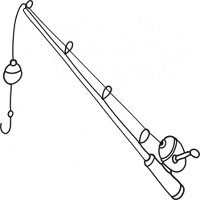 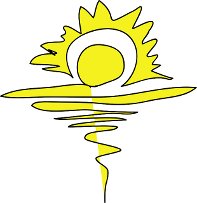 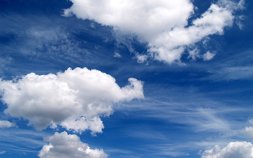 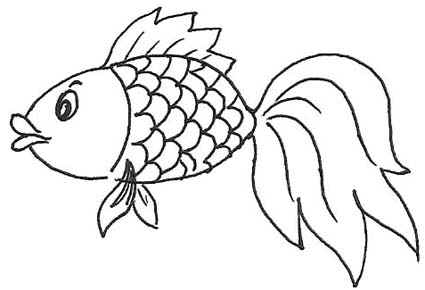 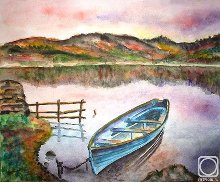 Д: …	У: Итак, смысл данного послания каждая команда расшифровала по-своему. Какой вывод можно сделать?Д: Такое письмо нельзя прочитать точно. У: А теперь давайте послушаем сообщение Егора С.Егор С.: Почтовый конверт — это сорочка письма - столь образное и точное определение дал почтовому конверту в своём «Толковом словаре» Владимир Даль.Поначалу письмо обходилось без одежды. Древние новгородцы обменивались через гонцов берестяными грамотами, свернутыми текстом наружу.                                                        Такое письмо в повседневной жизни было не очень удобно. Во второй половине 10 века двое ученых Кирилл и Мефодий подарили славянским народам способ записывать славянскую речь. Они изобрели алфавит, которым мы пользуемся  сегодня.                                 А вот новый материал для печатей – сургуч пришел к нам с Востока. Мореплаватели в числе заморских диковинок привезли из Китая в Испанию сургуч – особое клейкое вещество, получившее название “испанского воска”. Тогда сургуч был большой редкостью. Только несколько мастеров владели искусством его изготовления.Российская почта до сих пор применяет сургуч для опечатывания посылок, ценных писем и бандеролей.В годы Великой Отечественной войны были письма-треугольники — конверт был объединен  с письмом. 	Сейчас тайна содержимого конверта строго охраняется законом. Почтальон не имеет права ни на секунду оставить сумку, а выемка писем механизирована, чтобы уберечь их содержание от любопытных взглядов.У: Ребята,  что вас удивило? О чём раньше не слышали?У: Давайте проведём эксперимент: попробуем по почерку человека рассказать об авторе письма. Какой это человек? (Предлагается письмо или отрывок, написанное красивым, ровным почерком)   Д: Аккуратный, организованный, всегда стремится к намеченной цели, любящий и заботящийся о своих родных.У: Как  нам  удалось описать качества незнакомого человека?У: У каждого свой почерк, который помогает узнать о «хозяине» письма.У: Может ли так о хозяине рассказать электронное письмо?Д: Нет.У: Поднимите руки те, кто пишет или получает электронные или SMS – письма? Чем SMS – письмо отличается от обычного рукописного письма?Д: …У: Раз мы сегодня заговорили о письме, то вы должны знать, что письмо  относится к эпистолярному жанру. Слово эпистола означает послание. Эпистолярный жанр – обращение в форме письма.    IV. Словарная работа   (4 мин)У: Давайте подберём однокоренные слова к слову письмо.У: А что такое однокоренные слова?Д: …У: Откройте ваши тетради, положите их под наклоном.Руки? НА МЕСТЕ
Ноги? НА МЕСТЕ                                                                                                                            Локти? У КРАЯ
    Спина? ПРЯМАЯ.У: Тогда начнём  работать!ПИСЬМО - роспись, пропись, приписка, расписка, выписка, писатель, запись…- Подчеркните в словах «ошибкоопасные» места, выделите корень.V. Объяснение нового материала. (7 мин.)У: А приходилось ли вам раньше писать письма?Д: Нет.У: А получать?Д: Иногда, от бабушки.У: Перед нами стоит новая задача. Сформулируйте её.Д: Научиться писать письма.У: А сейчас мы познакомимся с правилами написания письма.У каждого из вас на столе листок с  правилами. Обсудите и придите к единому мнению. Если вы согласны с высказыванием, то ставьте в пустом окошечке  знак «+», если не    согласны, то «-»1.Пиши письмо аккуратным почерком,  без исправлений.  ⁪2. Для письма используй чистый лист бумаги.  ⁪3.Не читай чужих писем.  ⁪4. Каждую часть пиши  с красной строки.  ⁪5. Не используй в письме слова, значение которых ты не знаешь.  ⁪6. Начинай письмо с приветствия.  ⁪У: Ребята, найдите и зачитайте 6-й  пункт в  правилах написания письма.  У:  Подумайте, какое приветствие вы выберете, если ваше письмо будет адресовано:родителям  (Милая мамочка! Любимый папуля!)бабушке, дедушке (Дорогие бабушка и дедушка!)учителю (Уважаемая ….!)другу или подруге  (Привет, Женя!)инопланетянину.Д: …У:  А какое приветствие было бы приятнее лично тебе?Д: …У: А сейчас прочитайте 4-й пункт в  правилах написания письма.Д: …У: Как вы думаете, из каких  частей состоит текст письма?Д: Начало, основная часть, концовка.У:  Физминутка. (1 мин.)Мы шагаем друг за другом
Лесом и зелёным лугом.
Крылья пёстрые мелькают,
В поле бабочки летают.
Раз, два, три, четыре,
Полетели, закружились.

К речке быстрой мы спустились,
Наклонились и умылись.
Раз, два, три, четыре,
Вот как славно освежились.
А теперь поплыли дружно:
Вместе раз - это брасс.
Одной, другой - это кроль.
Вышли на берег крутой
И отправились домой.           Загудел паровоз и вагончики повез,          Чу – чу – чу, чу – чу – чу,          Далеко я укачу.          Вагончики цветные бегут, бегут, бегут,          Письма и газеты везут, везут, везут.VI. Первичное закрепление. Работа по командам. (4 мин.)У: Прошу найти приветствие, основную часть и заключительное слово.У: Прочитаем письмо, которое вы видите  на доске. Милая моя Танюшка!       	Поздравляю тебя с днём рождения. Хочу, чтобы ты никогда не болела и  чаще  бывала  у нас в гостях. Я по тебе очень скучаю! До свидания !                                                                           Твоя сестра Маша. 1апреля 2014 года.У: 1. Зачитайте слова, которые относятся к приветствию.     2. Зачитайте основную мысль письма.     3. Зачитайте слова, относящиеся к заключению.     4. Что относится  к подписи и дате?VII. Творческая работа (10 мин.)У: А сейчас, ребята, я предлагаю вам написать письмо ветерану ВОВ. Расскажите ему как вы живете, чем занимаетесь, за что ему благодарны. Посмотрите, вот как выглядят фронтовые письма.1. Подготовка к записи текста, составление плана письма.На доске слова: Здравствуйте, до свидания, спасибо, уважаемый, дорогой. У: Что можете сказать об этих словах?Д: Это вежливые слова. Они нам пригодятся, когда мы будем писать письмо. Нам необходимо составить план, по которому будем писать (составление плана, запись на доске).План письма:1.Приветствие.                                                                                                               2.Основная часть письма.                                                                                   3.Заключительное слово.                                                                                                       4.Подпись. Дата.У: Не забывайте при письме о словах на изученные орфограммы, требующие проверки.У: В вашем распоряжении словари, карточки со сложными словами и выражениями.2. Написание письма.    Звучит музыка, дети самостоятельно работают в тетрадях. VIII. Чтение работ, обсуждение (4 мин.)У: К сожалению, в нашем селе не осталось ветеранов - участников ВОВ. Но есть вдовы ветеранов и труженики тыла. Давайте вместе отредактируем наши письма, выберем самое удачное и напишем одно письмо от 2 класса  МКОУ СОШ № 11, оформим его в кабинете информатики и отправим к 9 мая. Этой работой мы займёмся завтра, а сегодня дома расскажите о нашем уроке родителям, посоветуйтесь, подумайте вместе, о чём ещё можно написать участнику ВОВIX. Итог урока.(2 мин)У: Какие открытия сегодня каждый из вас сделал? Что расскажете дома родителям? В начале урока мы ставили перед собой цель: познакомиться с эпистолярным жанром. Достигли мы её?Д: Да.У: Конечно, это только первое знакомство, но, надеюсь, что каждый из вас теперь с удовольствием будет писать письма, отправлять открытки и радовать своих родных и близких вниманием. Совсем не обязательно, чтобы адресат был где-то далеко. Пишите письма, общайтесь с удовольствием. Наш урок подошёл к концу. Спасибо за работу.Интернет ресурсы1.http://go.mail.ru/search_images?q=%D0%BD%D0%B5%D0%B1%D0%BE+%D1%80%D0%B8%D1%81%D1%83%D0%BD%D0%BE%D0%BA#urlhash=58792817702004918852.http://go.mail.ru/search_images?q=%D1%81%D0%BE%D0%BB%D0%BD%D1%86%D0%B5+%D1%80%D0%B8%D1%81%D1%83%D0%BD%D0%BE%D0%BA3.http://go.mail.ru/search_images?q=%D0%BB%D0%BE%D0%B4%D0%BA%D0%B0++%D1%80%D0%B8%D1%81%D1%83%D0%BD%D0%BE%D0%BA4.http://go.mail.ru/search_images?q=%D1%80%D1%8B%D0%B1%D0%B0%D1%80%D0%B8%D1%81%D1%83%D0%BD%D0%BE%D0%BA#urlhash=21730035702389221515. http://tshishowa.ucoz.ru/publ/put_k_zdorovju/fizminutki_v_stikhakh/6-1-0-226. http://festival.1september.ru/articles/569878/7. http://nsportal.ru/nachalnaya-shkola/russkii-yazyk/konspekt-otkrytogo-uroka-po-russkomu-yazyku-vo-2-klasse-ya-prosto